Конспект фольклорного сценария на тему: «Весна-Красна» в средней группеЦель:- Воспитывать гостеприимство, желание быть добрыми, щедрыми; -Уважительное отношение к русскому народному творчеству; традициям и обычаям народа.- Познакомить с обычаями, традициями, праздниками русского народа; играми и развлечениями на праздниках.- Продолжать знакомить с произведениями малого устного фольклора: закличками, песенками;- Создавать у детей праздничное настроение при общении с русским фольклором; активизировать познавательную деятельность.- Вызывать эмоциональный отклик на яркие народные образыВедущая:  Дорогие дети, уважаемые родители, сегодня собрались мы в этом зале, чтобы отметить старинный красочный праздник «Веснянка». Этот праздник приходит к нам весной, а начинается он рано-рано утром на первой зорьке с закличек.Ведущая:   Весна приди,                    Три угодья принеси!                    Первые угодья – в лучах половодье                    Второе угодье – солнце на подворье                    Третье угодье – зеленое раздолье!Ребенок ср.гр.: Добрый день всем добрым людям                           Пусть веселье праздник будет                           Весну красную встречаем                           Счастья радости желаем!Ведущий:  Полюбуйся, весна наступает                   Журавли караваном летят                     В ярком золоте день утопает                            И ручьи по оврагам шумят                       Скоро гости к тебе соберутся                    Сколько гнезд понавьют,посмотри                   Что за звуки,за песни польются                    День деньской от зари до зари.Ведущий: Давайте все вместе поедем к бабушке в деревню на лошадке?Упр. «Лошадка»Ведущий: Вот мы и приехали в деревню. Отпустили жаворонушки к нам на волю весну-красную, ясно солнышко. Давайте песенку – закличку  споем.«Солнышко»Пришла к нам весна – красная, и радугу с собой привела красивую, разноцветною, на полнеба. Споем про радугу.«Радуга-дуга»Ведущий:  А первым после солнышка проснулся…                    Хвост с узорами                     Сапоги со шпорами                    Рано встает, звонко песни поет                    Кто это? Петушок!Ведущий: Правильно ребята, споем песенку про петушка.«Петушок, петушок, золотой гребешок, Петушок проснулся по утру»Ведущий: Девицы красавицы                   Где вы набелилися?Девочки:  Мы вчера коров доили                    Молоком умылися.Песня «Коровушка»Ведущий: Вот и уточка – рябушечка идет                   Коромыслица с ведерками несет                   Своих малых детушек ведет.Ребенок ср.гр.: Как у наших у ворот                            Собирался хоровод                             Все - то с дудочками,                              С балалаечками.«Ду-ду-ду дудочка»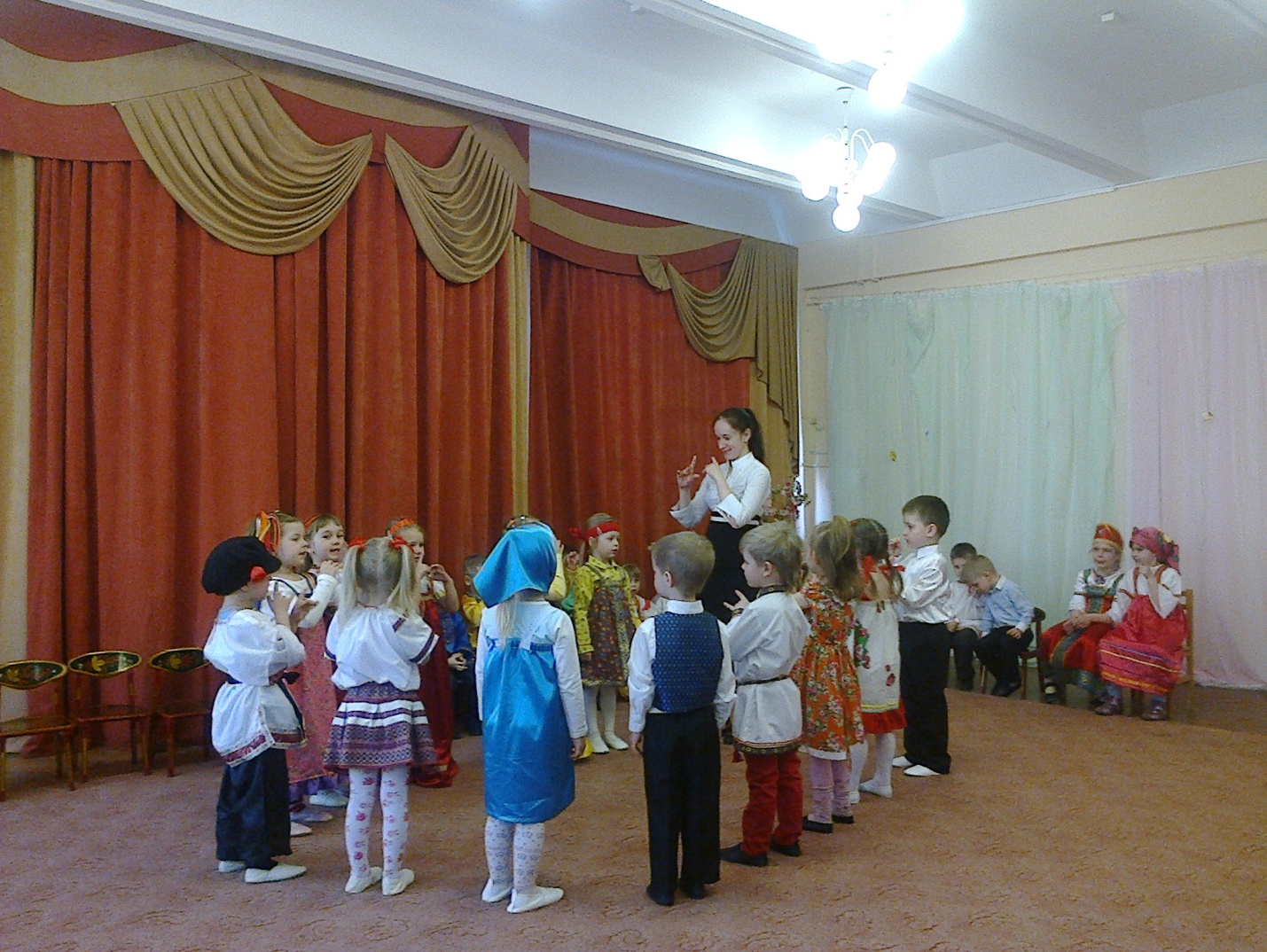 Ведущий: А у нас то козел, что за умный был                   Сам и воду носил, сам и печку топил                   Сам и дрова рубил, да приключилась с ним большая беда.«Жил был у бабушки… »Ведущий: А еще кто - то был у бабушки. Сама не знаю кто? Давайте поиграем?«Ай,дили,дили,дили…»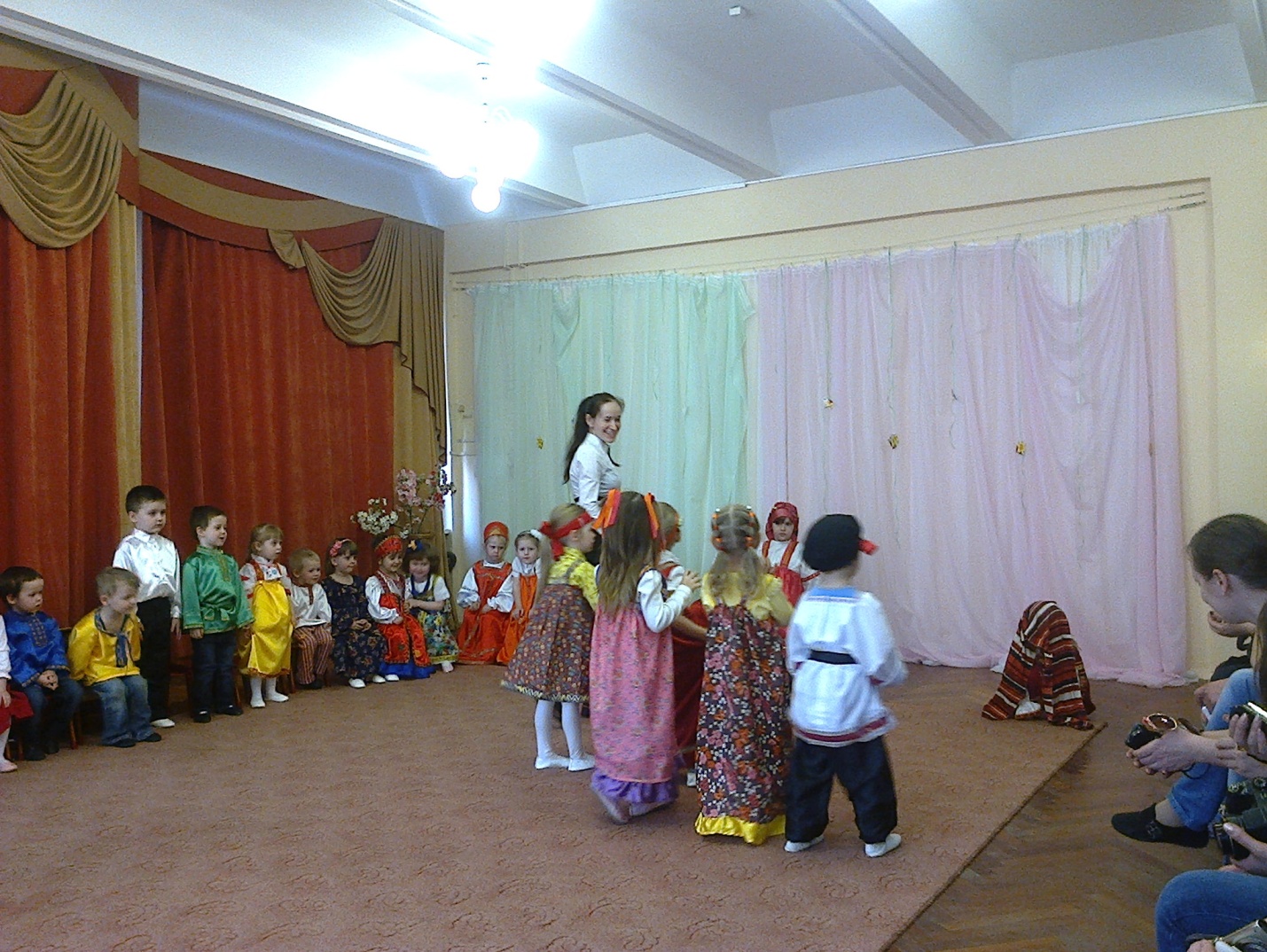 Ведущий: А у бабушки у Варварушки еще гуси жили, веселые, озорные…«Жили у бабуси два веселых гуся…»Ребенок ср.гр.: На полянке, на лугу                           Детушки гуляли                           Песни распевали                           Игры затевали.«На зеленом на лугу»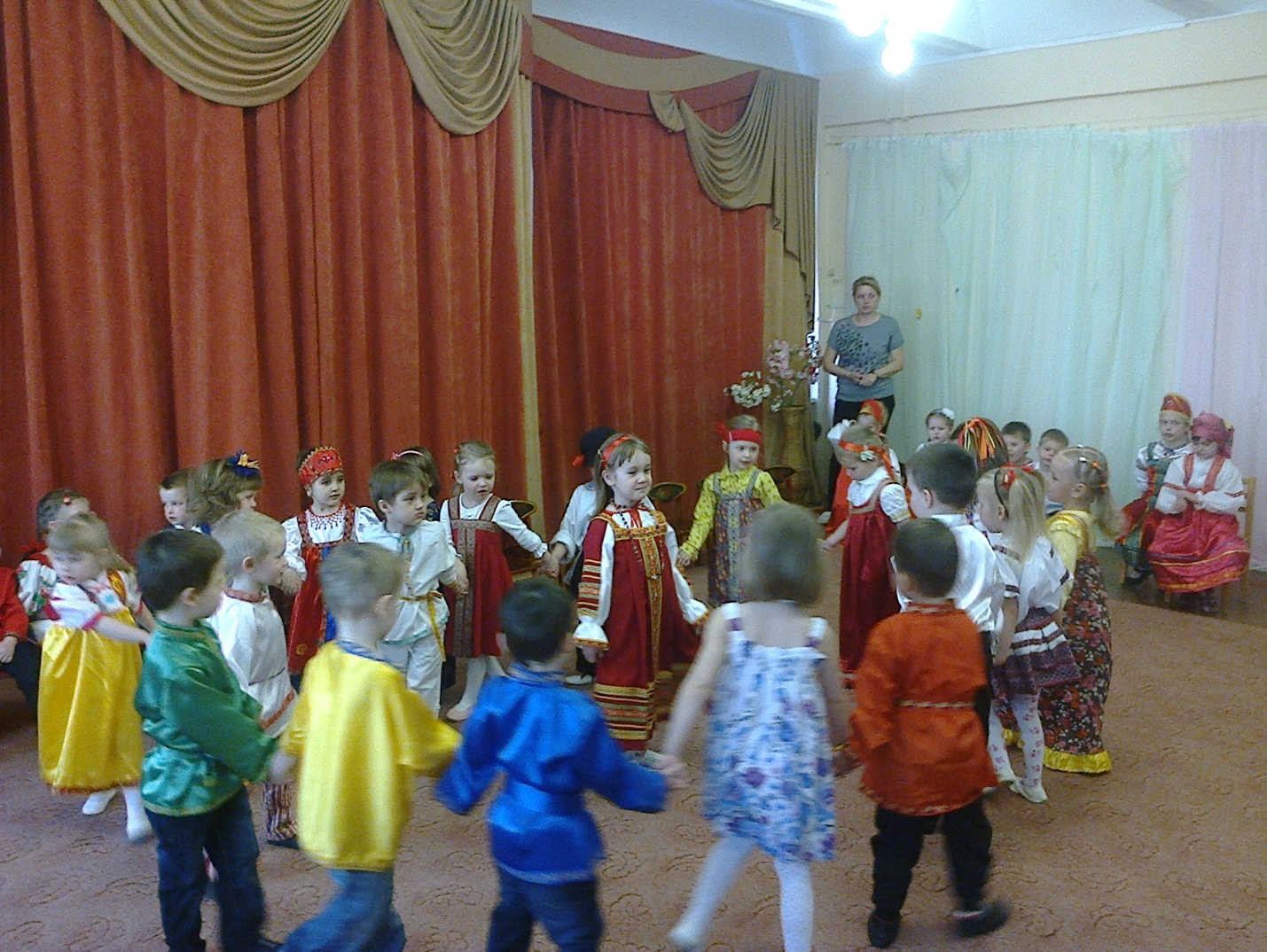 Ведущий: Я сейчас вам буду сказку рассказывать                    А вы мне помогайте.                    Жили были дед да …баба!                    И была у них курочка…Ряба!                    И пошла курочка гулять.Песня «Курочка – рябушечка»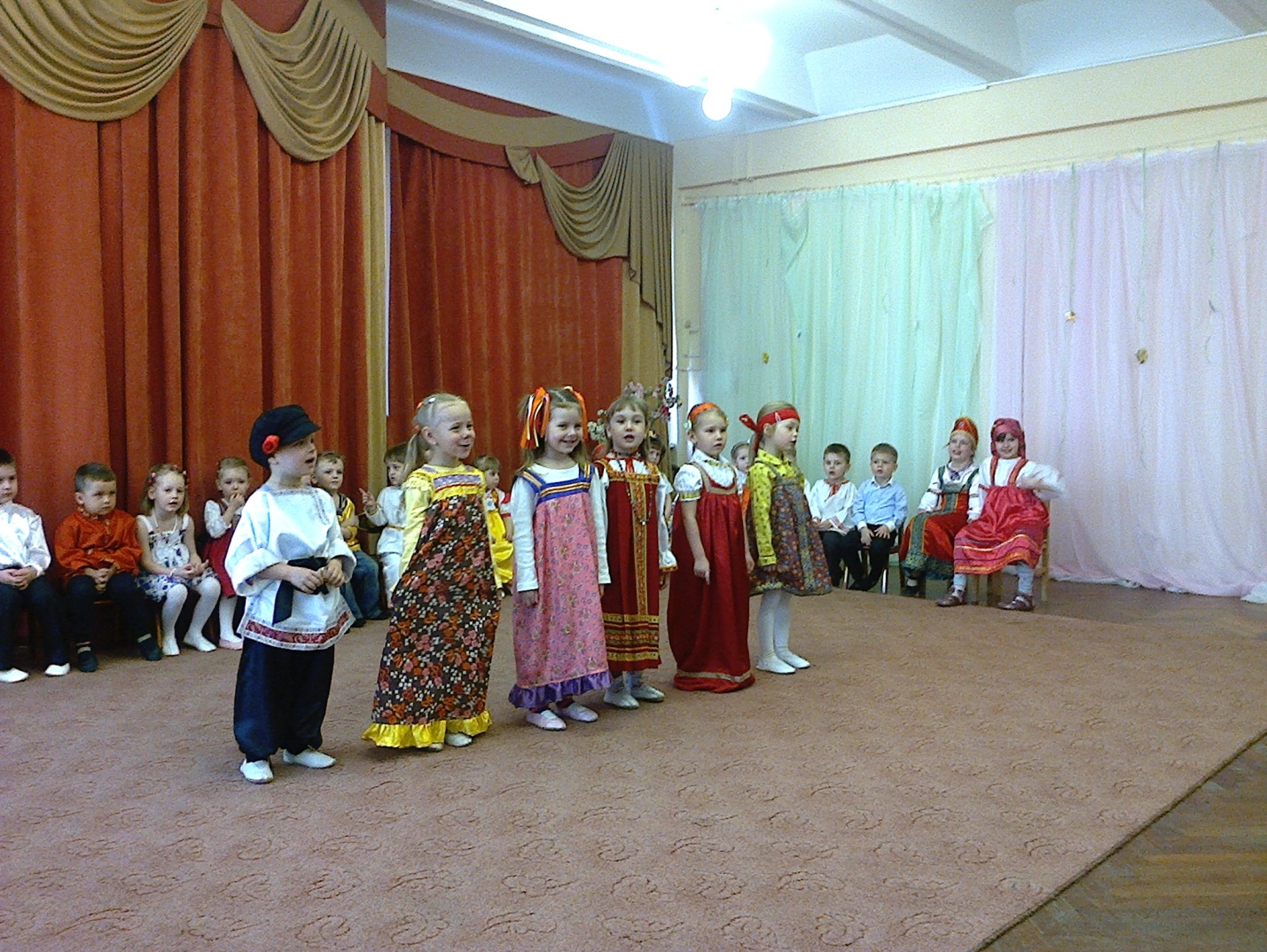 Ведущий: Вернулась курочка домой                  И снесла Курочка яичко                  Не простое, а золотое.                  Золотой был дом.                  Чудесный дом.                  Вдруг что-то запищало в нем                  Дом открылся и оттуда                  Живое выбежало чудо                  Такое теплое, такое пушистое                  Такое золотое! Что это? (Цыпленок)Ведущий: Дай весна, годы добрые, хлебородные                  С рожью зернистой                  Яичком золотистым!                  Прошу счастья нашим деткам                   Нашим деткам, малолеткам.Ведущий: Раздает киндерсюрпризы.Вот и солнышко за горушку село, ночь наступает, не заметили как и день прошел, давайте колыбельную споем.Колыбельная»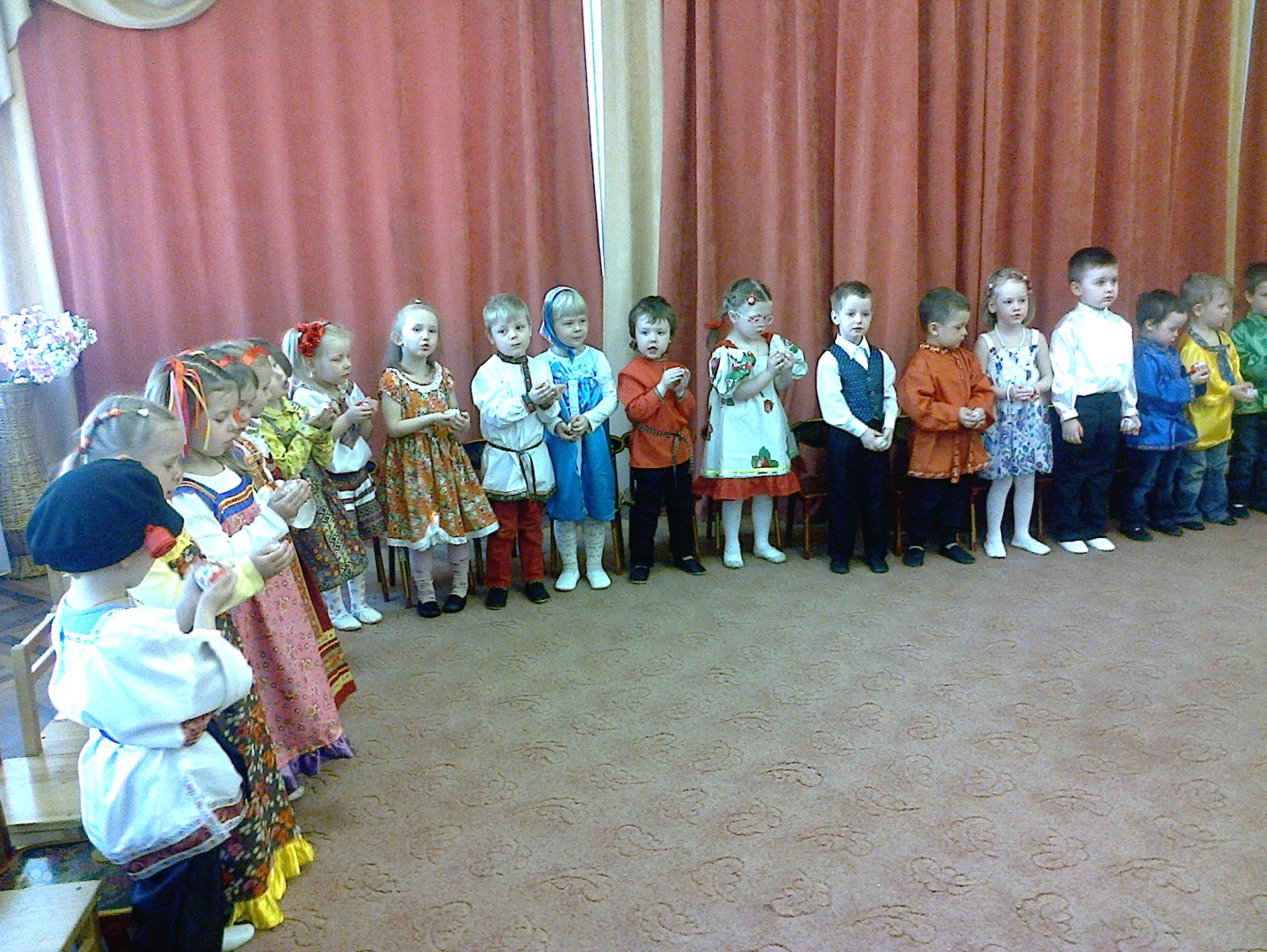 Ведущий: Спасибо вам за внимание, желаем Вам счастья и здоровья.       